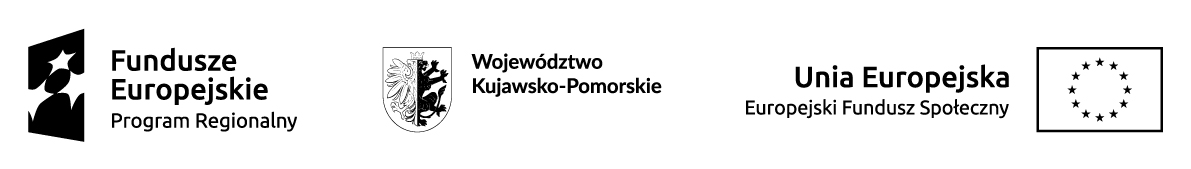 Załącznik nr   6								           Bytoń, dnia…...…….. r.OŚWIADCZENIEo przynależności do mniejszości narodowej  lub etnicznej, migrant, osoba obcego pochodzeniaJa, niżej podpisana/-y …………………………………………………………………… oświadczam, że przynależę/nie przynależę* do mniejszości narodowej lub etnicznej, migrant, osoba obcego pochodzenia .……………………………………….                                                                                                                  czytelny podpis uczestnikaNiniejsze oświadczenie kandydat składa pouczony o odpowiedzialności karnej z art. 233 Kodeksu Karnego - Kto składając zeznanie mające służyć za dowód w postępowaniu sądowym lub innym postępowaniu prowadzonym na podstawie ustawy, zeznając nieprawdę lub zatajając prawdę, podlega karze pozbawienia wolności od 6 miesięcy do lat 8.……………………………………….                                                                                                                  czytelny podpis uczestnika*właściwą odpowiedź należy podkreślić